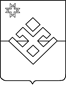 РЕШЕНИЕСовета депутатов муниципального образования «Яганское»О снятии дисциплинарного взыскания-замечания с Главы муниципального образования «Яганское»Принято Советом депутатов муниципального образования «Яганское» 10.02.2020 годаРуководствуясь статьей 194 Трудового кодекса Российской Федерации, Уставом муниципального образования «Яганское», за нарушение действующего законодательства в сфере земельного законодательства, законодательства о муниципальной службе, Совет депутатов муниципального образования «Яганское» РЕШАЕТ: Снять дисциплинарное взыскание-замечание с Главы муниципального образования «Яганское» Ахунова Равиля РахимзяновичаЗаместитель Председателя Совета депутатов муниципального образования  «Яганское»  	                     В.Р. Николаевс. Яганот «10» февраля 2020 года№ 23-3-151